Timebank Quiz	Spring is round the corner – can you name the bulbs?	(anagrams at the bottom to help you…)	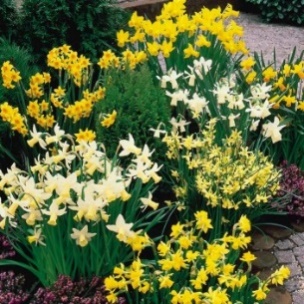 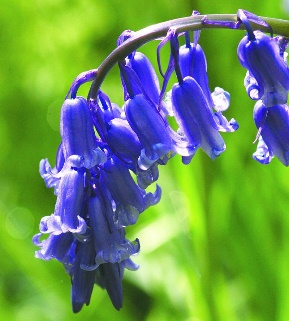 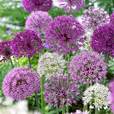 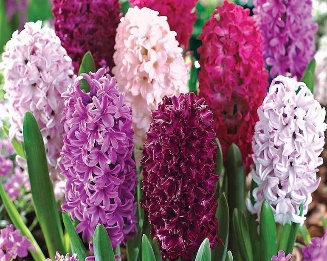 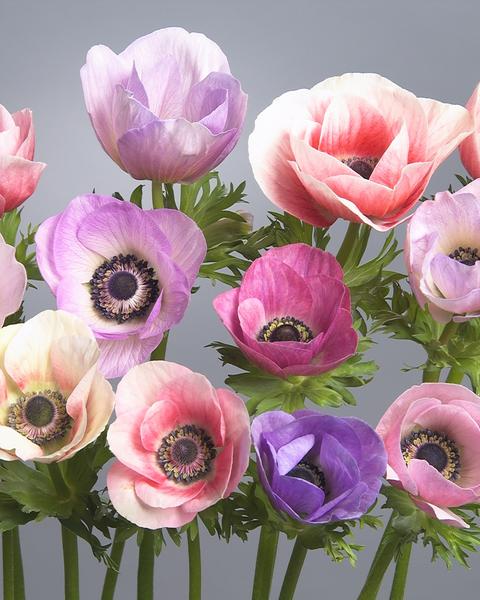 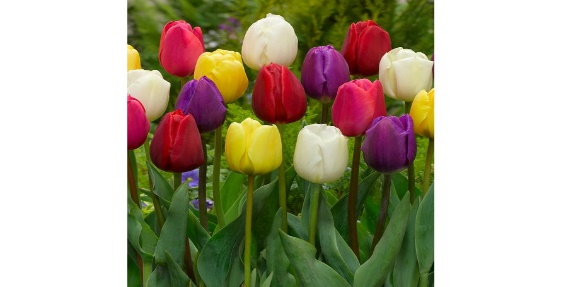 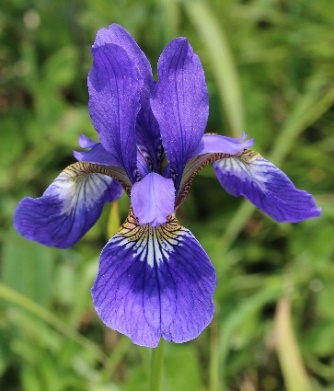 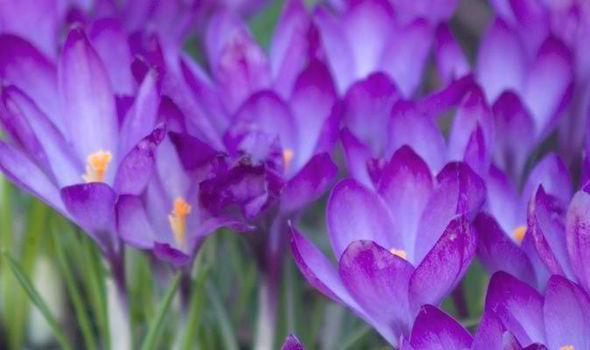 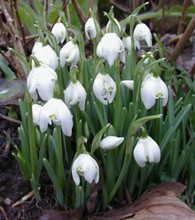 sriimaneonewponsordmlaliuputilscruocnitachhyrscanissueblllueb